[ALL  TENNIS ASSOCIATION]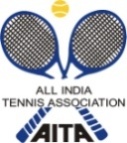 HOTEL KANHA SHYAM Tel. No. 09454382382ARYAN HOTEL TEL. no. 0522-2641918CHANDRA HOTEL Tel No. 09415022450/09236479614RK GUEST HOUSE Tel. No. 09648240308NAME OF THE TOURNAMENTALL INDIA TALENT SERIES TENNIS CHAMPIONSHIPS FOR BOYS AND GIRLS UNDER 12 and 14NAME OF THE STATE ASSOCIATIONU.P.STATE  TENNIS ASSOCIATIONHONY. SECRETARY OF ASSOCIATIONC.P. KACKAR (M) 9335816762ADDRESS OF ASSOCIATION4, TOURNAMENT WEEK31 December 2012 to 5 January 2013THE ENTRY IS TO BE SENTTHE ENTRY IS TO BE SENTsdslucknow@rediffmail.comsdslucknow@rediffmail.comADDRESSADDRESSLA MARTINIERE TENNIS FACILITYLA MARTINIERE COLLEGE FOR BOYSBEHIND LCUKINOW GOLF CLUB, LUCKNOWLA MARTINIERE TENNIS FACILITYLA MARTINIERE COLLEGE FOR BOYSBEHIND LCUKINOW GOLF CLUB, LUCKNOWTELEPHONE09453135786FAXEMAILsdslucknow@rediffmail.comCATEGORY ()N(      )NS(      )SS     )CSTSYesAGE GROUPS ()U-12YesU-14Yes(    )SIGN-INSIGN-INQUALIFYING28/12/1228/12/12MAIN DRAW30/12/1230/12/12MAIN DRAW SIZEMAIN DRAW SIZESingles3232Doubles1616QUALIFYING DRAW SIZEQUALIFYING DRAW SIZESinglesOpenOpenDoublesNANADATES FOR SINGLESDATES FOR SINGLESQUALIFYING29-30/12/1229-30/12/12MAIN DRAW31 Dec. To 5 January 201331 Dec. To 5 January 2013ENTRY DEADLINE10/12/201210/12/201210/12/2012WITHDRAWAL DEADLINEWITHDRAWAL DEADLINEWITHDRAWAL DEADLINE24/12/2012NAME OF THE VENUENAME OF THE VENUELA MARTINIERE TENNIS FACILITYLA MARTINIERE TENNIS FACILITYLA MARTINIERE TENNIS FACILITYADDRESS OF VENUEADDRESS OF VENUELA MARTINIERE COLLEGE FOR BOYS, BEHIND LUCKNOW GOLF CLUB, LUCKNOWLA MARTINIERE COLLEGE FOR BOYS, BEHIND LUCKNOW GOLF CLUB, LUCKNOWLA MARTINIERE COLLEGE FOR BOYS, BEHIND LUCKNOW GOLF CLUB, LUCKNOWCOURT SURFACECLAY COURT     03CLAY COURT     03FAXNot acceptedSYNTHETIC COURT 2SYNTHETIC COURT 2EMAILsdslucknow@rediffmail.comFLOODLITYESYESBALLSAITA approved.AITA  OBSERVER  J.S.KAUL09839220955      09839220955      TOURNAMENT DIRECTORGOPAL SINGH 09795987356TOURNAMENT DIRECTORGOPAL SINGH 09795987356TOURNAMENT REFEREE –SHARAD VERMA 08726892960TOURNAMENT REFEREE –SHARAD VERMA 08726892960TOURNAMENT REFEREE –SHARAD VERMA 08726892960ORGANISING SECRETARYVIKAS SINGH 08726656018VIKAS SINGH 08726656018EMAILsdslucknow@rediffmail.com
ENTRY FEE
On site AITA Registration
Payment will be accepted only through DD favouring AITA, Payable at  only. No cash will be accepted. [Carry 2 passport size Photographs, Original Birth certificate, Self attested Photocopy of Birth certificate and details in new registration form].